Pressemeldung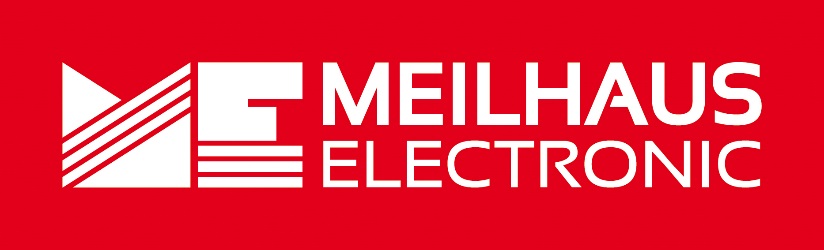 Datum:	April 2020Text/Bilder online:	https://www.meilhaus.de/infos/news/presse/2020-q2
PR11-2020-Copper-Mountain-R-Serie.docx
PR11-2020-Copper-Mountain-R-Serie.jpg
PR11-2020-Copper-Mountain-R-Serie.jpgThema/Subject:	Reflektometer von Copper Mountain Technologies bei Meilhaus Electronic GmbH.Sperrfrist:	-Reflektometer von Copper Mountain TechnologiesKompakte Größe, geringes Gewicht und Leistung auf Labor-NiveauAlling, April 2020 – Die 1-Port-VNA (vektorielle Netzwerk-Analysatoren, Kabel- und Antennen-Analysatoren) des US-amerikanischen Herstellers Copper Mountain Technologies sind extrem kompakte Geräte mit einer starken Leistung auf Labor-Niveau. Die drei Modelle der R-Serie (R60, R140, R180) sind jeweils mit einem Frequenzbereich von 1MHz bis 6, 14 oder 18 GHz ausgestattet und erfassen bis zu 100.001 Messpunkte pro Sweep. Die Reflektometer können direkt an den Prüfling angeschlossen werden, ohne dass ein Testkabel für die Messung erforderlich ist. Durch das kabellose Messen fallen kabelbedingte Messungenauigkeiten weg und die Messergebnisse sind folglich präziser. Daneben zeichnen sich die Geräte durch ihre kompakte Größe und das geringe Gewicht aus. Die Reflektometer von Copper Mountain Technologies eignen sich besonders für Freiraummessungen und den Einsatz im Feld (etwa Antennen oder Antennen-Zuleitungen) sowie für Labor und Produktionstests in einer Vielzahl von Industrien. Die Analysatoren der Copper Mountain R-Serie sind kleine Geräte mit großer Leistung. Die VNA der R-Serie umfassen ein HF-Messmodul und die R-Applikations-Software (je nach Variante optionales Zubehör), die unter Windows oder Linux auf einem PC, Laptop, Tablet oder x86-Board-Computer läuft. Der Computer wird über eine USB-Schnittstelle mit der Mess-Hardware verbunden ist. Die R-Software kann auf mehreren Computern installiert werden, die sich die Nutzung des Analysator-Messmoduls teilen. Die Netzwerk-Analysatoren der R-Serie können im Feld, im Labor und in der Produktionsprüfung eingesetzt werden. Die VNAs können über ein Fertigungstest-Plugin in ein Produktions-Testsystem integriert werden. Sie werden über eine USB-Verbindung zu einem externen PC oder ein externes 5-V-Ladegerät mit Strom versorgt und betrieben.Das Modell R60 hat einen Frequenzbereich von 1 MHz bis 6 GHz, das Modell R140 von 1 MHz bis 14 GHz und das Modell R180 von 1 MHz bis 18 GHz. Die gemessenen Parameter aller Modelle umfassen S11 als Protokollgröße, DTF, Smith und mehr. Die Sweep-Typen sind lineare Frequenz, Log-Frequenz und Segment, die Messpunkte pro Sweep sind 2 bis 100.001. Die Messzeit pro Punkt beträgt bei den Modellen R60 und R180 100 µs, beim Modell R140 beträgt sie 200 µs. Die effektive Direktivität beträgt 46 dB für das Modell R60, 45 dB für das Modell R140 und 42 dB für das Modell R180. Die VNA und ACM werden mit Werkskalibrierungs-Zertifikaten geliefert, die keine Daten enthalten (eine Zusatzoption für ISO17025/Z540-1 akkreditierte, rückführbare Kalibrier-Zertifikate und Unsicherheiten ist verfügbar). Der R180 1-Port-VNA ist auf Anfrage mit einer IP54-Zusatzoption erhältlich (Schutz gegen das Eindringen von festen Gegenständen (einschließlich Körperteilen wie Hände und Finger), Staub, versehentliche Berührung und Wasser in elektrische Gehäuse, wie in der internationalen Norm IEC 60529 definiert).Weiterhin unterstützt die R-Serie Anwendungen im Bereich von Materialmessungen. So sind die Copper Mountain Produkte zum einen kompatibel mit den elektromagnetischen Antennenprodukten der Firma SPEAG. Zum anderen haben die Firmen Copper Mountain Technologies und Compass Technology Group eine gemeinsame Epsilometer-Lösung zur Messen der dielektrischen Eigenschaften von Materialien entwickelt. Erhältlich sind Geräte der Copper Mountain R-Serie im Webshop unter www.meilhaus.de. Über Meilhaus Electronic:Die Meilhaus Electronic GmbH mit Sitz in Alling bei München gehört zu den führenden europäischen Entwicklern, Herstellern und Vertriebs-Unternehmen auf dem Gebiet der PC-Mess- und Schnittstellen-Technik. Seit 1977 bietet die Meilhaus Electronic GmbH Know-how, innovative Entwicklungen und individuelle, kundenspezifische, EMV-gerechte Lösungen für die professionelle Messtechnik im Bereich der Hochfrequenztechnik. Das Produktspektrum umfasst Messinstrumente wie VNA, 5G Transceiver Messgerät, Funkkommunikationsanalysator, Datenlogger, Schnittstellen, Kabeltester, Software sowie PC-Karten und Komponenten für PCI-Express, PCI, USB und Ethernet.Im März 2017 feierte Meilhaus Electronic das 40-jährige Firmenjubiläum.Alles rund um die PC-Messtechnik: Messwerterfassung, Steuerung und Datenübertragung in Labor und Industrie. Erfahren Sie mehr unter www.meilhaus.dePresse-KontaktMarcella Dallmayer
m.dallmayer@meilhaus.deErnst Bratz
e.bratz@meilhaus.de
Tel. (0 81 41) 52 71-171Wir freuen uns über eine Veröffentlichung (Print/Online/Newsletter) und stehen Ihnen für weitere Beiträge und Rückfragen gerne zur Verfügung.Die aktuelle Pressemitteilung inklusive hochauflösendem Bildmaterial finden Sie zum Download unter 
www.meilhaus.de/infos/news/presseMeilhaus Electronic GmbHMEsstechnik fängt mit ME an.www.meilhaus.comAm Sonnenlicht 282239 Alling bei MünchenTel.:	(0 81 41) 52 71 - 0Fax:	(0 81 41) 52 71 - 129sales@meilhaus.de